Запись ребенка в детский сад не выходя из домаТеперь записать своего ребенка в детский сад стало гораздо проще. Это можно сделать не выходя из дома через интернет. Услуга предоставляется бесплатно на общероссийском портале государственных услуг или специализированных муниципальных сайтах.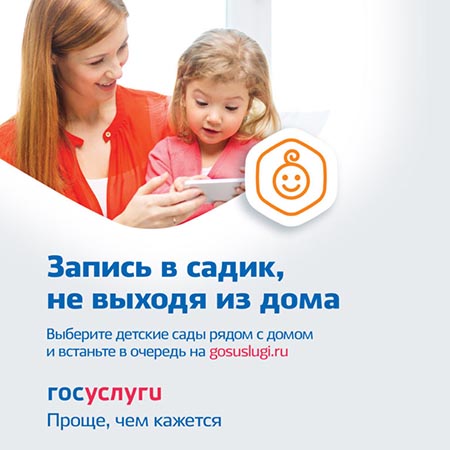 